IT PROJECT SUMMARY TEMPLATE  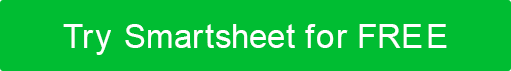 PROJECT NAMEPROJECT NAMEPROJECT NAMEPROJECT NO.DATE PREPAREDREPORTING PERIODPROJECT LEADER / MANAGERPROJECT LEADER / MANAGERPROJECT LEADER / MANAGERPROJECT STARTPROJECT ENDPROJECT STATUSPROJECT STATUSPROJECT STATUSPROJECT STATUSPROJECT STATUSPROJECT STATUSSTATUSREF NO.DESCRIPTIONDESCRIPTIONDESCRIPTIONDESCRIPTION1.0SCOPESCOPESCOPESCOPE1.11.21.32.0SCHEDULESCHEDULESCHEDULESCHEDULE2.12.22.33.0BUDGETBUDGETBUDGETBUDGET3.13.23.34.0GENERALGENERALGENERALGENERAL4.14.24.3ADDITIONAL INFORMATIONADDITIONAL INFORMATIONADDITIONAL INFORMATIONADDITIONAL INFORMATIONADDITIONAL INFORMATIONADDITIONAL INFORMATIONPROJECT MILESTONES & NOTABLE ACCOMPLISHMENTSPROJECT MILESTONES & NOTABLE ACCOMPLISHMENTSPROJECT MILESTONES & NOTABLE ACCOMPLISHMENTSPROJECT MILESTONES & NOTABLE ACCOMPLISHMENTSPROJECT MILESTONES & NOTABLE ACCOMPLISHMENTSPROJECT MILESTONES & NOTABLE ACCOMPLISHMENTSPROJECT MILESTONES & NOTABLE ACCOMPLISHMENTSPROJECT MILESTONES & NOTABLE ACCOMPLISHMENTSMILESTONE OR ACCOMPLISHMENTMILESTONE OR ACCOMPLISHMENTMILESTONE OR ACCOMPLISHMENTMILESTONE OR ACCOMPLISHMENTMILESTONE OR ACCOMPLISHMENTTARGET COMPLETION DATETARGET COMPLETION DATEOWNERKEY PROJECT ISSUES EVALUATIONKEY PROJECT ISSUES EVALUATIONKEY PROJECT ISSUES EVALUATIONKEY PROJECT ISSUES EVALUATIONKEY PROJECT ISSUES EVALUATIONKEY PROJECT ISSUES EVALUATIONKEY PROJECT ISSUES EVALUATIONKEY PROJECT ISSUES EVALUATIONISSUE DESCRIPTIONISSUE DESCRIPTIONISSUE DESCRIPTIONDATE OPENDATE CLOSEDDATE CLOSEDISSUE RESPONSEISSUE RESPONSECHANGE REQUEST EVALUATIONCHANGE REQUEST EVALUATIONCHANGE REQUEST EVALUATIONCHANGE REQUEST EVALUATIONCHANGE REQUEST EVALUATIONCHANGE REQUEST EVALUATIONCHANGE REQUEST EVALUATIONCHANGE REQUEST EVALUATIONDetail key changes since the last status reportDetail key changes since the last status reportDetail key changes since the last status reportDetail key changes since the last status reportDetail key changes since the last status reportDetail key changes since the last status reportDetail key changes since the last status reportDetail key changes since the last status reportREF NO.CHANGE REQUESTEDCHANGE REQUESTEDCHANGE REQUESTEDCHANGE REQUESTEDIMPACT DESCRIPTIONIMPACT DESCRIPTIONIMPACT DESCRIPTIONPROJECT RESOURCE EVALUATIONPROJECT RESOURCE EVALUATIONPROJECT RESOURCE EVALUATIONPROJECT RESOURCE EVALUATIONPROJECT RESOURCE EVALUATIONPROJECT RESOURCE EVALUATIONPROJECT RESOURCE EVALUATIONPROJECT RESOURCE EVALUATIONPROJECT RESOURCE EVALUATIONPROJECT RESOURCE EVALUATIONPROJECT RESOURCE EVALUATIONCATEGORYBUDGETED COST FOR WORK NOT YET COMPLETEDBUDGETED COST FOR WORK COMPLETEDBUDGETED COST FOR WORK COMPLETEDACTUAL COST FOR WORK COMPLETEDACTUAL COST FOR WORK COMPLETEDACTUAL COST FOR WORK COMPLETEDACTUAL COST FOR WORK COMPLETEDDIFFERENCEDIFFERENCECategory 1Category 2Category 3Category 4Category 5TOTALSADDITIONAL COMMENTSADDITIONAL COMMENTSADDITIONAL COMMENTSADDITIONAL COMMENTSADDITIONAL COMMENTSADDITIONAL COMMENTSADDITIONAL COMMENTSADDITIONAL COMMENTSADDITIONAL COMMENTSADDITIONAL COMMENTSADDITIONAL COMMENTSAPPROVED BY NAME AND TITLEAPPROVED BY NAME AND TITLEAPPROVED BY SIGNATUREAPPROVED BY SIGNATUREAPPROVED BY SIGNATUREAPPROVED BY SIGNATUREAPPROVED BY SIGNATUREDATEDATEDATEDATEDISCLAIMERAny articles, templates, or information provided by Smartsheet on the website are for reference only. While we strive to keep the information up to date and correct, we make no representations or warranties of any kind, express or implied, about the completeness, accuracy, reliability, suitability, or availability with respect to the website or the information, articles, templates, or related graphics contained on the website. Any reliance you place on such information is therefore strictly at your own risk.